You can create your four square on storyboardthat.com or you can use the one below as an example to handwritten.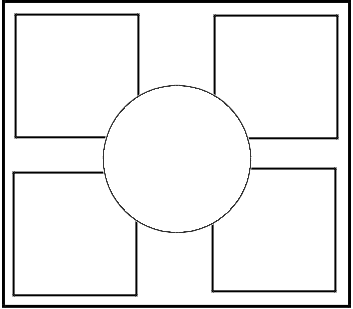 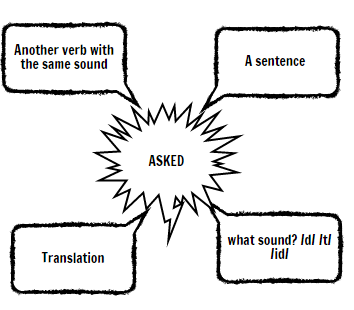 